Томская область
Кожевниковский район                 МАОУ «Кожевниковская средняя общеобразовательная школа №1»Адаптированная рабочая программапо астрономии10-11 классПояснительная записка.Адаптированная программа составлена на основе:Федеральным законом от 29.12.2012 г. №273 - ФЗ «Закон об образовании в Российской Федерации» (п.22 ст.2, ч.1,5 ст.12, ч.7ст.28, ст.30, п.5 ч.3 ст.47, п.1 ч.1 ст. 48);Федеральным государственным образовательным стандартом основного общего образования, утв. приказом Минобрнауки России от 17.12.2010 № 1897 (п.18.2.2);Письмом Федеральной службы по надзору в сфере образования и науки от 16 июля 2012 г. №052680;Письмом Министерства образования Российской Федерации от 18 июня 2003 г. Ms 28-02-484/16;Рекомендациями по составлению рабочих программам учебных предметов, курсов (Приложение №1 к письму министерства образования и науки от 26.07.2013 № 47-10886/13-14);Уставом «МАОУ «Кожевниковская  СОШ № 1»;Основной образовательной программой основной ступени образования МАОУ «Кожевниковская  СОШ № 1»;Учебным планом МАОУ «Кожевниковская  СОШ № 1» на 2018 - 2019 учебный год;Локальными нормативными актами;примерной программы среднего общего образования по учебному курсу «Астрономия», 11 класс (базовый уровень), М.: Дрофа,2018, адаптированной основной общеобразовательной программы среднего общего образования на 2018-2019 учебный год»,учебника: Б. А. Воронцов-Вельяминов, Е. К. Страут. «Астрономия», 11 класс (базовый уровень), М.: Дрофа, 2017;Федерального перечня учебников, допущенных к использованию в образовательном процессе в ОУ, с учетом преемственности с программами для начального общего образования.Адаптированная рабочая программа « Астрономия» разработана с учетом общих образовательных потребностей обучающихся с задержкой психического развития. Обучающиеся с ЗПР — это дети, имеющее недостатки в психологическом развитии, подтвержденные ПМПК и препятствующие получению образования без создания специальных условий. Категория обучающихся с ЗПР - наиболее многочисленная среди детей с ограниченными возможностями здоровья (ОВЗ) и неоднородная по составу группа школьников. К категории обучающихся с задержкой психического развития относятся обучающиеся, испытывающие в силу различных биологических и социальных причин стойкие затруднения в усвоении образовательных программ при отсутствии выраженных нарушений интеллекта. При задержке психического развития формирование предметных знаний, умений, навыков затруднено в результате усвоения физического материала.Основу для содержания адаптированной рабочей программы «Астрономия» составляют психолого-дидактические принципы коррекционно-развивающего обучения, а именно:введение в содержание предмета дополнительных тем, которые предусматривают восполнение пробелов предшествующего развития, формирование готовности к восприятию наиболее сложного программного материала;использование методов и приемов обучения с ориентацией на «зону ближайшего развития» обучающегося, создание оптимальных условий для реализации его потенциальных возможностей;осуществление коррекционной направленности	учебно-воспитательного	процесса,обеспечивающего решение задач общего развития, воспитания и коррекции познавательной деятельности и речи обучающегося, преодоление индивидуальных недостатков развития;определение оптимального содержания учебного материала и его отбор в соответствии с поставленными задачами.Общие рекомендации по учету особенностей обучающихся с умственной отсталостью.Планируя и осуществляя работу с такими детьми учитель должен в первую очередь решать коррекционно-развивающие задачи, а именно:целенаправленное развитие социально-нравственных качеств детей, необходимых для успешной адаптации в школьных условиях, при дальнейшем профессиональном обучении и в трудовой деятельности;формирование устойчивой учебной мотивации;развитие личностных компонентов познавательной деятельности, самостоятельности, познавательной активности;развитие до необходимого уровня психофизиологических функций, обеспечивающих учебную деятельность: зрительного анализа; пространственной, количественной и временной ориентации, координации с систему глаз-рука;формирование до необходимого уровня и последующее развитие учебных умений, как общедеятельностных (умения выделять и осознавать учебную задачу, строить гипотезу решения, план деятельности, выбирать адекватные средства деятельности, осуществлять самоконтроль и самооценку), так и интеллектуально-перцептивных (умения вычленять и логически перерабатывать на основе анализа, синтеза, сравнения, классификации, обобщения информацию, воспринимаемую зрительно и на слух из различных источников знаний);обогащение кругозора и развитие речи до уровня, позволяющего сознательно воспринимать учебный материал.Только решение этих задач позволяет реализовать учебные цели преподавания любого предмета, сделать результативной воспитательную работу учителя.С другой стороны, в связи с насыщенностью учебной программы в 9 классе, решение коррекционных задач необходимо строить на материале изучаемого предмета.Тактика обучения детей с умственной отсталостью имеет свои характерные черты:учитель должен добиться возникновения интереса у ребенка и предоставить ему возможность проверить в собственную способность достичь успеха;учитель должен быть доброжелателен, воспринимать «трудных детей» спокойно, принимать их такими, какие они есть, обеспечивая им эмоциональный комфорт;программа обучения должна быть разбита на серии маленьких шагов, чтобы упростить сам процесс обучения, и структурирована таким образом, чтобы обеспечить ситуацию успеха каждому ребенку;учитель и обучающийся должны работать в тесном взаимодействии, обеспечивающем возможность обратной связи, благодаря которой можно оценить достижения и своевременно определить зоны трудностей обучающегося;требования учителя должны соответствовать возможностям обучающегося;должна быть установлена поощрительная оценочная система за выполнение задания, позволяющая перенести акцент с неудач на успех;необходим усиленный контроль учителя за деятельностью обучающегося, в том числе за тем, как осуществляется намеченные приемы и способы достижения цели, не возникают ли трудности и не нуждается ли обучающийся в помощи;учитель должен предоставить ученику самостоятельность в такой индивидуальной и возрастной форме, которая бы способствовала повышению уровня ответственности и уверенности в себе.Взаимоотношения педагога и обучающегося, а также стиль преподавания играют немаловажную роль в эффективности процесса обучения.Для возникновения у школьников положительного самосознания желательно, чтобы учитель в своих отношениях руководствовался следующими правилами:уделять внимание всем обучающимся;находить время для личного контакта с каждым обучающимся;отмечать успехи обучающихся и хвалить их справедливо;при общении учитывать индивидуальные способности.Адаптированная рабочая программа «Астрономия» предусматривает дифференциацию образовательного материала, то есть отбор методов, средств, приемов, заданий, упражнений, соответствующих уровню психофизического развития, на практике обеспечивающих усвоение обучающимися образовательного материала. Дифференциация программного материала соотносится с дифференциацией категории обучающихся в соответствии со степенью выраженности, характером, структурой нарушения психического развития. Для обеспечения системного усвоения знаний обучающихся с ЗПР вариант 7.1 по астрономия осуществляется:усиление практической направленности изучаемого материала;выделение сущностных признаков изучаемых явлений;опора на жизненный опыт ребенка; опора на объективные внутренние связи в содержании изучаемого материала в рамках предмета, соблюдение необходимости и достаточности при определении объема изучаемого материала;активизация познавательной деятельности обучающихся, формирование школьно-значимых функций, необходимых для решения учебных задач.Психолого-педагогическая характеристика обучающихся с ЗПР.Реализация АООП НОО предполагает, что обучающийся с ЗПР вариант 7.1 получает образование, полностью соответствующее по итоговым достижениям к моменту завершения обучения образованию обучающихся, не имеющих ограничений по возможностям здоровья. Нормативный срок обучения 4 года. Вариант 7.1 образовательной программы адресован обучающимся с ЗПР, достигшим к моменту поступления в школу уровня психофизического развития, близкого возрастной норме, позволяющего освоить образовательную программу начального общего образования совместно с обучающимися, не имеющими ограничений по возможностям здоровья, находясь в их среде и в те же календарные сроки. Одним из важнейших условий включения обучающегося с ЗПР в среду сверстников без ограничений здоровья является устойчивость форм адаптивного поведения.Важными коррекционными задачами курса астрономии для детей с умственной отсталостью являются:развитие у обучающихся основных мыслительных операций (анализ, синтез, сравнение, обобщение);нормализация взаимосвязи деятельности с речью;формирование приемов умственной работы (анализ исходных данных, планирование деятельности, осуществление поэтапного и итогового самоконтроля);развитие речи, умения использовать при пересказе соответствующую терминологию;развитие общеучебных умений и навыков.Общая характеристика учебного предмета.Астрономия в российской школе всегда рассматривалась как курс, который, завершая физикоматематическое образование выпускников средней школы, знакомит их с современными представлениями о строении и эволюции Вселенной и способствует формированию научного мировоззрения. Курс астрономии призван способствовать формированию современной научной картины мира, раскрывая развитие представлений о строении Вселенной как одной из важнейших сторон длительного и сложного пути познания человечеством окружающей природы и своего места в ней.Особую роль при изучении астрономии должно сыграть использование знаний, полученных учащимися по другим естественнонаучным предметам, в первую очередь по физике.Материал, изучаемый в начале курса в теме «Основы практической астрономии», необходим для объяснения наблюдаемых невооруженным глазом астрономических явлений. В организации наблюдений могут помочь компьютерные приложения для отображения звездного неба. Такие приложения позволяют ориентироваться среди мириад звезд в режиме реального времени, получить информацию по наиболее значимым космическим объектам, подробные данные о планетах, звездах, кометах, созвездиях, познакомиться со снимками планет.Астрофизическая направленность всех последующих тем курса соответствует современному положению в науке. Главной задачей курса становится систематизация обширных сведений о природе небесных тел, объяснение существующих закономерностей и раскрытие физической сущности наблюдаемых во Вселенной явлений. Необходимо особо подчеркивать, что это становится возможным благодаряширокому использованию физических теорий, а также исследований излучения небесных тел, проводимых практически по всему спектру электромагнитных волн не только с поверхности Земли, но и с космических аппаратов. Вселенная предоставляет возможность изучения таких состояний вещества и полей таких характеристик, которые пока недостижимы в земных лабораториях. В ходе изучения курса важно сформировать представление об эволюции неорганической природы как главном достижении современной астрономии.Изучение курса рассчитано на 34 часов. При планировании 2 часов в неделю курс может быть пройден в течение первого полугодия в 11 классе. При планировании 1 часа в неделю целесообразно начать изучение курса во втором полугодии в 10 классе и закончить в первом полугодии в 11 классе.Важную роль в освоении курса играют проводимые во внеурочное время собственные наблюдения учащихся. Специфика планирования этих наблюдений определяется двумя обстоятельствами. Во-первых, они (за исключением наблюдений Солнца) должны проводиться в вечернее или ночное время. Во-вторых, объекты, природа которых изучается на том или ином уроке, могут быть в это время недоступны для наблюдений. При планировании наблюдений этих объектов, в особенности планет, необходимо учитывать условия их видимости.Целями изучения астрономии на данном этапе обучения являются:осознание принципиальной роли астрономии в познании фундаментальных законов природы и формировании современной естественнонаучной картины мира;приобретение знаний о физической природе небесных тел и систем, строении и эволюции Вселенной, пространственных и временных масштабах Вселенной, наиболее важных астрономических открытиях, определивших развитие науки и техники;овладение умениями объяснять видимое положение и движение небесных тел принципами определения местоположения и времени по астрономическим объектам, навыками практического использования компьютерных приложений для определения вида звездного неба в конкретном пункте для заданного времени;развитие познавательных интересов, интеллектуальных и творческих способностей в процессе приобретения знаний по астрономии с использованием различных источников информации и современных информационных технологий;использование приобретенных знаний и умений для решения практических задач повседневной жизни;формирование научного мировоззрения;формирование навыков использования естественнонаучных и особенно физико - математических знаний для объективного анализа устройства окружающего мира на примере достижений современной астрофизики, астрономии и космонавтики.Учебный предмет «Астрономия» направлен на формирование у учащихся естественнонаучной картины мира, познавательных интересов, интеллектуальных и творческих способностей. Он играет важную роль в становлении гражданской позиции и патриотическом воспитании выпускников, так как Россия занимает лидирующие позиции в мире в развитии астрономии, космонавтики и космофизики.Задача астрономии заключается в формировании у учащихся естественнонаучной грамотности как способности человека занимать активную гражданскую позицию по вопросам, связанным с развитием естественных наук и применением их достижений, а также в его готовности интересоваться естественнонаучными идеями.Современный образованный человек должен стремиться участвовать в аргументированном обсуждении проблем, относящихся к естественным наукам и технологиям, что требует от него следующих компетентностей:научно объяснять явления;понимать основные особенности естественнонаучного исследования;интерпретировать данные и использовать научные доказательства для получения выводов.Состав участников образовательного процесса:Программа имеет базовый уровень, рассчитана на учащихся 10 - 11 классов общеобразовательной школы.Место учебного предмета в учебном планеИзучение курса рассчитано на 34 часа.Важную роль в освоении курса играют проводимые во внеурочное время собственные наблюдения учащихся. Специфика планирования этих наблюдений определяется двумя обстоятельствами. Во-первых, они (за исключением наблюдений Солнца) должны проводиться в вечернее или ночное время. Во-вторых, объекты, природа которых изучается на том или ином уроке, могут быть в это время недоступны для наблюдений. При планировании наблюдений этих объектов, в особенности, планет, необходимо учитывать условия их видимости.1. Содержание предмета0,5 час а в неделю; всего 34 часаСодержание учебного предмета «Астрономия»Астрономия, ее значение и связь с другими наукамиАстрономия, ее связь с другими науками. Структура и масштабы Вселенной. Особенностиастрономических методов исследования. Телескопы и радиотелескопы. Всеволновая астрономия.Практические основы астрономииЗвезды и созвездия. Звездные карты, глобусы и атласы. Видимое движение звезд на различных географических широтах. Кульминация светил. Видимое годичное движение Солнца. Эклиптика. Движение и фазы Луны. Затмения Солнца и Луны. Время и календарь.Строение Солнечной системыРазвитие представлений о строении мира. Геоцентрическая система мира. Становление гелиоцентрической системы мира. Конфигурации планет и условия их видимости. Синодический и сидерический (звездный) периоды обращения планет. Законы Кеплера. Определение расстояний и размеров тел в Солнечной системе. Горизонтальный параллакс. Движение небесных тел под действием сил тяготения. Определение массы небесных тел. Движение искусственных спутников Земли и космических аппаратов в Солнечной системе.Природа тел Солнечной системыСолнечная система как комплекс тел, имеющих общее происхождение. Земля и Луна — двойная планета. Исследования Луны космическими аппаратами. Пилотируемые полеты на Луну. Планеты земной группы. Природа Меркурия, Венеры и Марса. Планеты-гиганты, их спутники и кольца. Малые тела Солнечной системы: астероиды, планеты-карлики, кометы, метеороиды, метеоры, болиды и метеориты.Солнце и звездыИзлучение и температура Солнца. Состав и строение Солнца. Источник его энергии. Атмосфера Солнца. Солнечная активность и ее влияние на Землю. Звезды — далекие солнца. Годичный параллакс и расстояния до звезд. Светимость, спектр, цвет и температура различных классов звезд. Диаграмма «спектр — светимость». Массы и размеры звезд. Модели звезд. Переменные и нестационарные звезды.Цефеиды — маяки Вселенной. Эволюция звезд различной массыСтроение и эволюция ВселеннойНаша Галактика. Ее размеры и структура. Два типа населения Галактики. Межзвездная среда: газ и пыль. Спиральные рукава. Ядро Галактики. Области звездообразования. Вращение Галактики. Проблема «скрытой» массы. Разнообразие мира галактик. Квазары. Скопления и сверхскопления галактик. Основы современной космологии. «Красное смещение» и закон Хаббла. Нестационарная Вселенная А. А. Фридмана. Большой взрыв. Реликтовое излучение. Ускорение расширения Вселенной. «Темная энергия» и антитяготение.Жизнь и разум во Вселенной (2 часа)Проблема существования жизни вне Земли. Условия, необходимые для развития жизни. Поиски жизни на планетах Солнечной системы. Сложные органические соединения в космосе. Современные возможности космонавтики и радиоастрономии для связи с другими цивилизациями. Планетные системы у других звезд. Человечество заявляет о своем существовании.Требования к уровню подготовки учащихсяВ результате изучения астрономии на базовом уровне ученик должензнать/понимать:смысл понятий: геоцентрическая и гелиоцентрическая система, видимая звездная величина, созвездие, противостояния и соединения планет, комета, астероид, метеор, метеорит, метеороид, планета, спутник, звезда, Солнечная система, Галактика,Вселенная, всемирное и поясное время, внесолнечная планета (экзопланета), спектральная классификация звезд, параллакс, реликтовое излучение, Большой Взрыв, черная дыра;смысл физических величин: парсек, световой год, астрономическая единица, звездная величина;смысл физического закона Хаббла;основные этапы освоения космического пространства;гипотезы происхождения Солнечной системы;основные характеристики и строение Солнца, солнечной атмосферы;размеры Галактики, положение и период обращения Солнца относительно центраГалактики;уметь:приводить примеры: роли астрономии в развитии цивилизации, использования методов исследований в астрономии, различных диапазонов электромагнитных излучений для получения информации об объектах Вселенной, получения астрономической информации с помощью космических аппаратов и спектрального анализа, влияния солнечной активности на Землю;описывать и объяснять: различия календарей, условия наступления солнечных и лунных затмений, фазы Луны, суточные движения светил, причины возникновения приливов и отливов; принцип действия оптического телескопа, взаимосвязь физико-химических характеристик звезд с использованием диаграммы «цвет — светимость», физические причины, определяющие равновесие звезд, источник энергии звезд и происхождение химических элементов, красное смещение с помощью эффекта Доплера;характеризовать особенности методов познания астрономии, основные элементы и свойства планет Солнечной системы, методы определения расстояний и линейных размеров небесных тел, возможные пути эволюции звезд различной массы;находить на небе основные созвездия Северного полушария, в том числе: Большая Медведица, Малая Медведица, Волопас, Лебедь, Кассиопея, Орион; самые яркие звезды, в том числе: Полярная звезда, Арктур, Вега, Капелла, Сириус, Бетельгейзе;использовать компьютерные приложения для определения положения Солнца, Луны и звезд на любую дату и время суток для данного населенного пункта;использовать приобретенные знания и умения в практической деятельности и повседневной жизни для понимания взаимосвязи астрономии с другими науками, в основе которых лежат знания по астрономии; отделения ее от лженаук; оценивания информации, содержащейся в сообщениях СМИ, Интернете, научно-популярных статьях.Система оценивания по предмету. Виды контроляОбщий подход к оценке знаний и умений, составляющих академический компонент АООП НОО (вариант 7.1.), предлагает сохранить в его традиционном виде. При этом, обучающийся с задержкой психического развития, осваивая АОПП НОО, имеет право на прохождение текущей, промежуточной и государственной итоговой аттестации в иных формах 34, что может потребовать внесения изменений в их процедуру в соответствии с особыми образовательными потребностями обучающихся с ЗПР и связанными с ними объективными трудностями. Текущая, промежуточная и итоговая аттестация на ступени начального общего образования должна проводиться с учетом возможных специфических трудностей ребенка с ЗПР, обучающегося по варианту 7.1., в овладении письмом, чтением или счетом, что не должно являться основанием для смены варианта образовательно программы. Вывод об успешности овладения содержанием образовательной программы должен делаться на основании положительной индивидуальной динамики).Устный опрос является одним из методов учета знаний, умений и навыков обучающихся с ограниченными возможностями здоровья (с нарушением интеллекта). При оценивании устных ответов по учебным предметам образовательного цикла (география, история, экология, ооществознание и др.) принимается во внимание:правильность ответа по содержанию, свидетельствующая об осознанности усвоения изученного материала; полнота ответа;умение практически применять свои знания;последовательность изложения и речевое оформление ответа.Критерии для оценивания устных ответов являются общими для всех предметов.Оценка «5» ставится обучающемуся, если он: обнаруживает понимание материала, может с помощью учителя сформулировать, обосновать самостоятельно ответ, привести необходимые примеры; допускает единичные ошибки, которые сам исправляет.Оценка «4» ставится, если обучающийся дает ответ, в целом соответствующий требованиям оценки «5», но допускает неточности и исправляет их с помощью учителя; допускает аграмматизмы в речи.Оценка «3» ставится, если обучающийся частично понимает тему, излагает материал недостаточно полно и последовательно, допускает ряд ошибок в речи, не способен самостоятельно применять знания, нуждается в постоянной помощи учителя.Оценка «2» может выставляться в устной форме, как метод воспитательного воздействия на ребёнка.Оценка «1», «2» не ставится в журнал.Знания, умения и навыки по физике оцениваются по результатам индивидуального и фронтального опроса обучающихся, текущих и итоговых письменных работ. При оценке письменных работ используются нормы оценок письменных контрольных работ, при этом учитывается уровень самостоятельности ученика, особенности его развития.По своему содержанию письменные контрольные работы могут быть однородными либо комбинированными.Объём контрольной работы должен быть таким, чтобы на её выполнение требовалось 35 -45 минут, причем за указанное время обучающиеся не только должны выполнить работу, но и проверить её.В комбинированную контрольную работу могут быть включены 1 -3 простые задачи или 1 -3 простые задачи и составная или 2 составные задачи, физический диктант, сравнение величин с разными единицами, вычислительные и измерительные.При оценке письменных работ обучающихся по физике грубыми ошибками следует считать: неверное выполнение вычислений вследствие неточного применения алгоритма, неправильное решение задачи,неумение правильно выполнить измерение при выполнении лабораторных работ. Негрубыми ошибками считаются ошибки, допущенные в процессе списывания числовых данных (искажение, замена), знаков арифметических действий, нарушение формулировки вопроса (ответа) задачи, правильности расположения записей, чертежей, небольшая неточность в измерении и черчении.Оценка не снижается за грамматические ошибки, допущенные в работе. Исключение составляют случаи написания тех слов и словосочетаний, которые широко используются на уроках физики ( названия явлений, процессов, физических величин и др.).При оценке комбинированных работ:оценка «5» ставится, если вся работа выполнена без ошибок;оценка «4» ставится, если в работе имеются 2-3 негрубые ошибки;оценка «3» ставится, если задача решена с помощью и правильно выполнена часть других заданий;оценка «2» может выставляться за небрежно выполненные задания в тетради, как метод воспитательного воздействия на ребёнка.Литература для учителя:Государственный стандарт среднего общего образования по астрономии, 11 класс.Примерная программа среднего общего образования по астрономии,11 класс, Е. К. Страут., М. : Дрофа, 2018.Б. А. Воронцов-Вельяминов, Астрономия 11 класс (базовый уровень), М.: Дрофа, 2017. http://www.drofa.ruО.Р Шефер, В.В. Шахматова Методика изучения элементов астрономии в курсе физики основной и средней школы, Челябинск: Изд-во ИИУМЦ «Образование», 2010.Литература для учащихся и родителей:Б. А. Воронцов-Вельяминов, Астрономия 11 класс (базовый уровень), М.: Дрофа, 2017.Интернет - ресурсы:http://www.astronet.ru;http://www.sai.msu.ru;http://www.izmiran.ru;http://www.sai.msu.su/EAAS;http://www.myastronomy.ru;http://www.krugosvet.ru;http://www.cosmoworld.ru/spaceencyclopedia.РАССМОТРЕНО на заседании НМС протокол № 1от 26.08.2020 гоСОГЛАСОВАНОна заседаниипедагогического советапротокол № 1от 27.08.2020 годаУТВЕРЖДАЮ 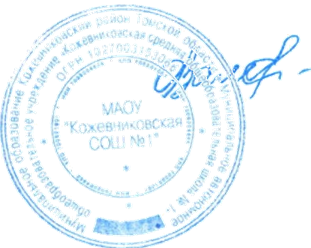 Директор «Кожевниковская СОШ №1 Адаменко О. А. Приказ № 93/1 - Оот 27.08. 2020 годаКоличество часов, отведенных на изучение астрономии в основной школеКоличество часов, отведенных на изучение астрономии в основной школеКоличество часов, отведенных на изучение астрономии в основной школеКоличество часов, отведенных на изучение астрономии в основной школеКоличество часов, отведенных на изучение астрономии в основной школе№Тема(раздел)/класс10класс11классвсегопо фактуВведение.22Практические	основыастрономии.77Строение Солнечной системы.66Природа	тел	солнечнойсистемы.358Солнце и звёзды.77Строение	и	эволюцияВселенной.44181634